Рабочая программа по французскому (второму иностранному) языку разработана для обучающихся 5-9-х классов в соответствии с требованиями ФГОС основного общего образования, примерной программы по предмету (Иностранный язык. 5-9 классы), составлена на основе ФГОС основного общего образования, авторской программы по французскому языку как второму иностранному 5-9 классы, предметная линия «Синяя птица» Н.А. Селиванова- М.: Просвещение..Курс французского направлен на реализацию следующих целей: формирование дружелюбного и толерантного отношения к ценностям иных  культур, оптимизма и выраженной личностной позиции в восприятии мира, в развитии национального самосознания на основе знакомства с жизнью своих сверстников в других странах, с образцами зарубежной литературы разных жанров, с учётом достигнутого обучающимися уровня иноязычной компетентности; формирование и совершенствование иноязычной  коммуникативной  компетенции; расширение и систематизация знаний о языке, расширение  лингвистического кругозора и лексического запаса, дальнейшее овладение общей речевой культурой;На изучение второго иностранного языка отведено:В 6-9-х классах – по 34 часа (1 час в неделю, 34 недели).Рабочая программа ориентирована на использование учебника Французский язык (второй иностранный язык) в 2-х частях. (6,7,8.9 классы).Береговаская Э.М., белосельская Т.В. М.: Просвещение.Планируемые результаты освоения обучающимися рабочей программыПрограмма обеспечивает формирование личностных, метапредметных и предметных результатов. Личностными результатами являются:Формирование мотивации к изучению иностранных языков и стремление к самосовершенствованию в образовательной области «Иностранный язык».Осознание возможностей самореализации средствами французского языка.Стремление к совершенствованию собственной речевой культуры в целом.Формирование коммуникативной компетенции в межкультурной и этнической коммуникации.Развитие таких качеств как воля, целеустемленность, креативность,  инициативность, эмпатия, трудолюбие, дисциплинированность.Формирование общекультурной и этнической идентичности как составляющих гражданской идентичности личности.Стремление к лучшему осознанию культуры своего народа и готовность к ознакомлению с ней представителей других стран, толерантное отношение к проявлениям иной культуры, осознание себя гражданином своей страны и мира.Готовность отстаивать национальные и общечеловеческие (гуманистические, демократические) ценности, свою гражданскую позицию.Метапредметными результатами являются:Развитие умения планировать свое речевое и неречевое поведение.Развитие коммуникативной компетенции, включая умение взаимодействовать с окружающими, выполняя разные социальные роли.Развитие исследовательских учебных действий, включая навыки работы с информацией: поиск и выделение нужной информации, обобщение и фиксация информации.Развитие смыслового чтения, включая умение определять тему, прогнозировать содержание текста по заголовку/по ключевым словам, выделять основную мысль, главные факты, опуская второстепенные, устанавливать логическую последовательность основных фактов. Осуществление регулятивных действий самонаблюдения, самоконтроля, самооценки в процессе коммуникативной деятельности на французском языке.Предметными результатами являются:   А. В коммуникативной сфере (т.е. владении иностранным языком как средством общения):Речевая компетенция в следующих видах речевой деятельности:В говорении:начинать, вести/поддерживать и заканчивать различные виды диалогов в стандартных ситуациях общения, соблюдая нормы речевого этикета, при необходимости переспрашивая, уточняя;расспрашивать собеседника и отвечать на его вопросы, высказывая своё мнение, просьбу, отвечать на предложение собеседника согласием/отказом в пределах изученной тематики и усвоенного лексико-грамматического материала;рассказывать о себе, своей семье, друзьях, своих интересах и планах на будущее;сообщать краткие сведения о своём городе/селе, о своей стране и странах изучаемого языка;описывать события/явления, передавать основное содержание, основную мысль прочитанного/услышанного, выражать своё отношение к прочитанному/услышанному, давать краткую характеристику персонажей.В аудировании:воспринимать на слух и полностью понимать речь учителя, одноклассников;воспринимать на слух и понимать основное содержание несложных аутентичных аудио- и видеотекстов, относящихся к разным коммуникативным типам речи (сообщение/рассказ/интервью);воспринимать на слух и выборочно понимать с опорой на языковую догадку, контекст краткие несложные аутентичные прагматические аудио- и видеотексты, выделяя значимую/нужную/необходимую информацию.В чтении:читать аутентичные тексты разных жанров и стилей преимущественно с пониманием основного содержания;читать несложные аутентичные тексты разных жанров и стилей  с полным и точным пониманием и с использованием различных приёмов смысловой переработки текста (языковой догадки, выборочного перевода), а также справочных материалов; уметь оценивать полученную информацию, выражать своё мнение;читать аутентичные тексты с выборочным пониманием значимой/нужной/интересующей информации.В письменной речи:заполнять анкеты и формуляры;писать поздравления, личные письма с опорой на образец с употреблением формул речевого этикета, принятых в стране/странах изучаемого языка;составлять план, тезисы устного или письменного сообщения; кратко излагать результаты проектной деятельности.Языковая компетенция:применение правил написания слов, изученных в основной школе;адекватное произношение и различение на слух всех звуков иностранного языка; соблюдение правильного ударения в словах и фразах;соблюдение ритмико-интонационных особенностей предложений различных коммуникативных типов (утвердительное, вопросительное, отрицательное, повелительное); правильное членение предложений на смысловые группы;распознавание и употребление в речи основных значений изученных лексических единиц (слов, словосочетаний, реплик-клише речевого этикета);знание основных способов словообразования (аффиксации, словосложения, конверсии);понимание и использование явлений многозначности слов иностранного языка: синонимии, антонимии и лексической сочетаемости;распознавание и употребление в речи основных морфологических форм и синтаксических конструкций изучаемого языка; знание признаков изученных грамматических явлений (видо-временных форм глаголов, модальных глаголов и их эквивалентов, артиклей, существительных, степеней сравнения прилагательных и наречий, местоимений, числительных, предлогов);знание основных различий систем иностранного и русского/родного языков.Социокультурная компетенция:знание национально-культурных особенностей речевого и неречевого поведения в своей стране и странах изучаемого языка; применение этих знаний в различных ситуациях формального и неформального межличностного и межкультурного общения;распознавание и употребление в устной и письменной речи основных норм речевого этикета (реплик-клише, наиболее распространённой оценочной лексики), принятых в странах изучаемого языка;знание употребительной фоновой лексики и реалий страны/стран изучаемого языка, некоторых распространённых образцов фольклора (скороговорок, поговорок, пословиц);знакомство с образцами художественной, публицистической и научно-популярной литературы;представление об особенностях образа жизни, быта, культуры стран изучаемого языка (всемирно известных достопримечательностях, выдающихся людях и их вкладе в мировую культуру);представление о сходстве и различиях в традициях своей страны и стран изучаемого языка;понимание роли владения иностранными языками в современном мире.Компенсаторная компетенция – умение выходить из трудного положения в условиях дефицита языковых средств при получении и приёме информации за счёт использования контекстуальной догадки, игнорирования языковых трудностей, переспроса, словарных замен, жестов, мимики.Б. В познавательной сфере:умение сравнивать языковые явления родного и иностранного языков на уровне отдельных грамматических явлений, слов, словосочетаний, предложений;владение приёмами работы с текстом: умение пользоваться определённой стратегией чтения/аудирования в зависимости от коммуникативной задачи (читать/слушать текст с разной глубиной понимания);умение действовать по образцу/аналогии при выполнении упражнений и составлении собственных высказываний в пределах тематики основной школы;готовность и умение осуществлять индивидуальную и совместную проектную работу;умение пользоваться справочным материалом (грамматическим и лингвострановедческим справочниками, двуязычным и толковым словарями, мультимедийными средствами);владение способами и приёмами дальнейшего самостоятельного изучения иностранных языков.В. В ценностно-ориентационной сфере:представление о языке как средстве выражения чувств, эмоций, основе культуры мышления;достижение взаимопонимания в процессе устного и письменного общения с носителями иностранного языка, установление межличностных и межкультурных контактов в доступных пределах;представление о целостном полиязычном, поликультурном мире, осознание места и роли родного и иностранных языков в этом мире как средства общения, познания, самореализации и социальной адаптации;приобщение к ценностям мировой культуры как через источники информации на иностранном языке (в том числе мультимедийные), так и через непосредственное участие в школьных обменах, туристических поездках, молодёжных форумах.Г. В эстетической сфере:владение элементарными средствами выражения чувств и эмоций на иностранном языке;стремление к знакомству с образцами художественного творчества на иностранном языке и средствами иностранного языка;развитие чувства прекрасного в процессе обсуждения современных тенденций в живописи, музыке, литературе.Д. В трудовой сфере:умение рационально планировать свой учебный труд;умение работать в соответствии с намеченным планом.Е. В физической сфере:стремление вести здоровый образ жизни (режим труда и отдыха, питание, спорт, фитнес)Cодержание учебного предметаВ основу определения содержания обучения положен анализ реальных или возможных потребностей учащихся в процессе общения. Программа вычленяет круг тем и проблем, которые рассматриваются внутри учебных ситуаций (unité), определенных на каждый год обучения. При этом предполагается, что учащиеся могут сталкиваться с одними и теми же темами на каждом последующем этапе обучения, что означает их концентрическое изучение. При этом, естественно, повторное обращение к той же самой тематике предполагает ее более детальный анализ, рассмотрение под иным углом зрения, углубление и расширение вопросов для обсуждения, сопоставление аналогичных проблем в  стране изучаемого языка, а также в родной стране учащихся.Сферы общения и тематика, в рамках которых происходит формирование у учащихся способности использовать французский язык для реальной коммуникации, участия в диалоге культур, должны соотноситься с различными типами текстов. В большинстве своем в УМК включаются аутентичные тексты, безусловно подвергшиеся необходимой адаптации и сокращению на начальном этапе обучения. Они представляют собой отрывки из художественных произведений французских и франкоязычных авторов, статьи из журналов, газет, различные инструкции, программы, списки, странички из путеводителей, а также тексты из всемирной сети Интернет.Коммуникативные умения по видам речевой деятельностиГоворение1. Диалогическая речь:Уметь вести: диалоги этикетного характера, диалог-расспрос, комбинированные диалоги. Объём диалога – от 3 реплик (5–7 классы) до 4–5 реплик (8–9 классы) со стороны каждого учащегося. Продолжительность диалога – 2,5–3 мин (9 класс).2. Монологическая речьУметь пользоваться:основными коммуникативными типами речи: описанием, сообщением, рассказом  с высказыванием своего мнения и краткой аргументацией с опорой и без опоры на прочитанный или услышанный текст либо заданную коммуникативную ситуацию. Объем монологического высказывания – от 8–10 фраз (5–7 классы) до 10–12 фраз (8–9 классы). Продолжительность монолога – 1,5–2 мин (9 класс).АудированиеДальнейшее развитие и совершенствование восприятия и понимания на слух аутентичных  текстов (с пониманием основного содержания, с выборочным и полным пониманием воспринимаемого на слух) в зависимости от коммуникативной задачи и функционального типа текста.Жанры текстов: прагматические, публицистические.Типы текстов: объявление, реклама, сообщение, рассказ, диалог-интервью  и др.Содержание текстов должно соответствовать возрастным особенностям и интересам учащихся и иметь образовательную и воспитательную ценность.Аудирование с полным пониманием содержания осуществляется на несложных текстах, построенных на полностью знакомом учащимся языковом материале. Время звучания текстов для аудирования – до 1 мин.Аудирование с пониманием основного содержания текста осуществляется на аутентичном материале, содержащем наряду с изученными и некоторое количество незнакомых языковых явлений. Время звучания текстов для аудирования – до 2 мин.Аудирование с выборочным пониманием нужной или интересующей информации предполагает умение выделить значимую информацию в одном или нескольких аутентичных коротких текстах прагматического характера, опуская избыточную информацию. Время звучания текстов для аудирования – до 1,5 мин.ЧтениеУметь: читать и понимать аутентичные тексты с различной глубиной и точностью проникновения в их содержание (в зависимости от вида чтения): с пониманием основного содержания (ознакомительное чтение); с полным пониманием содержания (изучающее чтение); с выборочным пониманием нужной или интересующей информации (просмотровое/поисковое чтение).Письменная речьУметь:– заполнять формуляры, бланки (указывать имя, фамилию, пол, гражданство, адрес);– составлять план, тезисы устного или письменного сообщенияЯзыковые средства и навыки пользования имиОрфографияЗнание правил чтения и орфографии и навыки их применения на основе изучаемого лексико-грамматического материала.Фонетическая сторона речиНавыки адекватного произношения и различения на слух всех звуков изучаемого иностранного языка в потоке речи, соблюдение ударения и интонации в словах и фразах, ритмико-интонационные навыки произношения различных типов предложений.Лексическая сторона речиОвладение лексическими единицами, обслуживающими новые темы, предметы речи и ситуации общения в пределах выделенной тематики, в объеме 1200 единиц (включая 500 усвоенных в начальной школе).Лексические единицы включают устойчивые словосочетания, оценочную лексику, реплики-клише речевого этикета, отражающие культуру стран изучаемого языка.Расширение потенциального словаря за счет интернациональной лексики и навыков овладения новыми словообразовательными средствами:1)суффиксация:•существительных с суффиксами: -tion, -sion (collection, révision); -ement (appartement); -eur (ordinateur); -ure (signature); -ette (bicyclette, disquette); -ique (gymnastique); -iste, -isme (journaliste, tourisme); -er/-ère (boulanger/ boulangère); -ien/-ienne (pharmacien/pharmacienne); -erie (parfumerie;•наречий с суффиксом -ment;•прилагательных с суффиксами: -eur/-euse (heureux/ heureuse); -ique (sympatique); -ant (intéressant); -ain (américain); -ais (français); -ois (chinois); -ien (parisien); -able/-ible (vivable, lisible); -el/-elle, -al/-ale, -ile, -il/-ille (professionnel, génial, difficile, gentil); -eau/-elle (nouveau/nouvelle); -aire (planétaire); -atif/-ative (imaginatif);2)префиксация:•существительных, прилагательных и глаголов: in-, im- il-(inconnu, impossible, illisible); dé- (départ, décourager); dis- (disparaître); re-, ré- (refaire, réviser), pré- (prévenir); mé- (méfiant); a- (asymétrique); extra- (extraordinaire); anti- (antiride);3)словосложение: существительное + существительное (télécarte); существительное + предлог + существительное (sac-à-dos); прилагательное + существительное (cybercafé), глагол +местоимение (rendez-vous), глагол + существительное (passe-temps), предлог + существительное (sous-sol);Представления о синонимии, антонимии, лексической сочетаемости, многозначности.Грамматическая сторона речиНераспространенные и распространенные простые предложения. Безличные предложения. Предложения с неопределенно-личным местоимением on. Сложносочиненные предложения с союзами ou, mais , ni ... ni. Сложноподчиненные предложения с придаточными дополнительными (союз que), определительными (союзные слова qui, que, dont, où), обстоятельственными (наиболее распространенные союзы, выражающие значения времени (quand), места (où), причины (parce Ique), следствия (ainsi), цели (pour que). Все типы вопросительных предложений. Прямой порядок слов и инверсия. Вопросительное прилагательное quel, вопросительные наречия où, quand, comment, pourquoi; вопросительные местоимения qui, bue, quoi, lequel. Отрицательные частицы plus, jamais, rien, personne. Особенности употребления отрицаний перед неопределенной формой глагола (l'infinitif). Ограничительный оборот ne que.Временные формы изъявительного наклонения (l'indicatif): le présent, le futur simple, le futur immédiat, le passé composé, l'imparfait, le plus-que-parfait. Возвратные (местоименные) глаголы. Спряжение глаголов I и II группы, распространенных глаголов III группы в изъявительном наклонении. Согласование причастия сложных форм глагола с подлежащим и прямым дополнением. Согласование времен в плане настоящего и прошедшего. Прямая и косвенная речь.Повелительное наклонение регулярных и распространенных нерегулярных глаголов в утвердительной и отрицательной форме (l'impératif). Активный и пассивный залог в настоящем времени изъявительного наклонения. Предлоги par и de в пассивных конструкциях.Особые формы существительных женского рода и множественного числа (travail — travaux), особые формы прилагательных женского рода и множественного числа (belle — beau long — longue, culturelle, но musicale, spécial — spéciaux/spéciale: и др.). Частичный артикль с абстрактными и вещественными существительными. Замена артикля предлогом de (в отрицательных конструкциях, после слов, выражающих количество перед группой прилагательное + существительное). Употребление предлогов и артиклей перед географическими названиям' (en France, de Chine, au Canada, du Japon).Наречия на -ment, -emment, -amment. Степени сравнения прилагательных и наречий, особые случаи их образование (bon — meilleur, bien — mieux). Личные местоимения в функции прямых и косвенных дополнений. Ударные и безударны» формы личных местоимений. Местоимения en и у. Относительные местоимения qui, que, où, dont. Указательные (celu celle, ceux и т. п.) и притяжательные (le mien, la mienne les miens, les miennes и т. п.) местоимения. Неопределенные прилагательные и местоимения (on, tout, même, personne chaque, chacun(e), quelque(s), quelqu'un, quelques-un(e)si plusieurs). Количественные числительные (свыше 1000), по рядковые числительные (свыше 10). Социокультурные особенности употребления количественных и порядковых числи тельных.Управление распространенных глаголов. Предлоги, служащие для выражения пространственных (à, de, dans, sur, sous, entre, vers) и временных (pendant, depuis, en, dans, pour) отношения. Распространенные коннекторы: pourtant, enfin, d'abord ensuite и т. д.притяжательные (le mien, la mienne les miens, les miennes и т. п.) местоимения. Неопределенные прилагательные и местоимения (on, tout, même, personne chaque, chacun(e), quelque(s), quelqu'un, quelques-un(e)si plusieurs). Количественные числительные (свыше 1000), по рядковые числительные (свыше 10).Социокультурная компетениия:- знание национально-культурных особенностей речевого и  неречевого поведения в своей стране и странах изучаемого  языка; их применение в различных ситуациях формального и неформального межличностного и межкультурного общения;- распознавание и употребление в устной и письменной речи основных норм речевого этикета (реплик-клише, наиболее  распространённой оценочной лексики), принятых в странах, говорящих на французском языке; -  знание употребительной фоновой лексики и реалий страны изучаемого языка: распространённых образцов фольклора (скороговорки, поговорки, пословицы);- знакомство с образцами художественной и научно-популярной литературы;- представление об особенностях образа жизни, быта, культуры стран, говорящих на французском языке (всемирно известных достопримечательностях, выдающихся людях и их вкладе в мировую культуру);- представление о сходстве и различиях в традициях своей страны и стран изучаемого языка;- понимание роли владения иностранными языками в современном мире.Компенсаторная компетенция: • умение выходить из трудного положения в условиях дефицита языковых средств при получении и приёме информации за счёт использования контекстуальной догадки, игнорирования языковых трудностей, переспроса, словарных замен, жестов, мимики.Б. В познавательной сфере:- умение сравнивать языковые явления родного, первого иностранного и французского языков на уровне отдельных грамматических явлений, слов, словосочетаний, предложений;- владение приёмами работы с текстом: умение пользоваться определённой стратегией чтения/аудирования в зависимости от коммуникативной задачи (читать/слушать текст с разной глубиной понимания);- умение действовать по образцу/аналогии при выполнении упражнений и составлении собственных высказываний в пределах тематики основной школы;- умение пользоваться справочным материалом (грамматическим и лингвострановедческим справочниками, двуязычным и толковым словарями, мультимедийными средствами);- владение способами и приёмами дальнейшего самостоятельного изучения иностранных языков.В. В ценностно-мотивационной сфере:- представление о языке как средстве выражения чувств, эмоций, основе культуры мышления;- достижение взаимопонимания в процессе устного и письменного общения с носителями французского языка, установления межличностных и межкультурных контактом в доступных пределах;- представление о целостном полиязычном, поликультурном мире, осознание места и роли родного и иностранных языков в этом мире как средства общения, познания, самореализации и социальной адаптации;- приобщение к ценностям мировой культуры как через источники информации на французском языке, в том числе мультимедийные, так и через участие в школьных обменах, туристических поездках, молодёжных форумах.Г. В эстетической сфере:- владение элементарными средствами выражения чувств и эмоций на французском языке;- стремление к знакомству с образцами художественного творчества на французском языке и средствами французского языка;- развитие чувства прекрасного в процессе обсуждения современных тенденций в живописи, музыке, литературе.Д. В трудовой сфере:- умение рационально планировать свой учебный труд;- умение работать в соответствии с намеченным планом.Е. В физической сфере:- стремление вести здоровый образ жизни (режим труда и отдыха, питание, спорт, фитнес).Специальные учебные уменияФормируются и совершенствуются умения:находить ключевые слова и социокультурные реалии при работе с текстом;семантизировать слова на основе языковой догадки;осуществлять словообразовательный анализ;выборочно использовать перевод;пользоваться двуязычным и толковым словарями;участвовать в проектной деятельности межпредметного характера.Тематичекое планирование, в том числе с учетом рабочей программы воспитани6 классТематичекое планирование, в том числе с учетом рабочей программы воспитани6 класс7 класс8 класс9 класс (первый год обучения) (34 часа)Муниципальное бюджетное общеобразовательное учреждение «Центр образования № 22 – Лицей искусств» Рабочая программапо учебному предмету «Втлорой иностранный язык (французский)»Уровень образования     основное общее образованиеСрок реализации программы	     4 года (6-9 классы)г. Тула. 2021 г.1  Моя семья. Мои друзья. Межличностные взаимоотношения с друзьями и в школе.   Взаимоотношения в семье. Конфликтные ситуации и способы их решения... Внешность и характер человека.  Лучший друг/подруга.  2.Свободное время. Досуг и увлечения (музыка, чтение; посещение кино театра, музея, выставки). Виды отдыха. Поход по магазинам. Карманные деньги. Молодежная мода. 3.Здоровый образ жизни. Спорт. Виды спорта. Спортивные игры. Спортивные соревнования: режим труда и отдыха,  сбалансированное питание, отказ от вредных привычек. 4. Школа. Школьная жизнь. Правила поведения в школе. Изучаемые предметы и отношения к ним. Внеклассные мероприятия. Кружки. Школьная форма. Каникулы. Переписка с зарубежными сверстниками. 5.Окружающий мир
Природа: растения и животные. Погода. Проблемы экологии. Защита окружающей среды. Жизнь в городе/ в сельской местности.6.Средства массовой информации и коммуникации (пресса, телевидение, радио, Интернет). 7.Страна/страны изучаемого языка и родная страна, их географическое положение, столицы и крупные города, достопримечательности, культурные особенности (национальные праздники, знаменательные даты, традиции, обычаи), страницы истории, выдающиеся люди, их вклад в науку и мировую культуру.№ п/пНазвание раздела. Тема урока.Кол-во часовОсновны енаправления воспитывающей деятельностиЗдравствуй, Франция! 7Воспитание положительного отношения к труду и творчествуИнтеллектуальное воспитаниеЗдоровьесберегающее воспитаниеГражданско-патриотическое воспитаниеНравственно-эстетическое воспитание Воспитание семейных ценностейСоциокультурное и медиакультурное воспитаниеКультурологическое и эстетическое воспитаниеПравовое воспитание и культура безопасности учащихсяРаздел 1 Жак Тардье и его семья 4Воспитание положительного отношения к труду и творчествуИнтеллектуальное воспитаниеЗдоровьесберегающее воспитаниеГражданско-патриотическое воспитаниеНравственно-эстетическое воспитание Воспитание семейных ценностейСоциокультурное и медиакультурное воспитаниеКультурологическое и эстетическое воспитаниеПравовое воспитание и культура безопасности учащихсяРаздел 2  Распорядок дня 4Воспитание положительного отношения к труду и творчествуИнтеллектуальное воспитаниеЗдоровьесберегающее воспитаниеГражданско-патриотическое воспитаниеНравственно-эстетическое воспитание Воспитание семейных ценностейСоциокультурное и медиакультурное воспитаниеКультурологическое и эстетическое воспитаниеПравовое воспитание и культура безопасности учащихсяРаздел 3  День рождения Сюзанны 4Воспитание положительного отношения к труду и творчествуИнтеллектуальное воспитаниеЗдоровьесберегающее воспитаниеГражданско-патриотическое воспитаниеНравственно-эстетическое воспитание Воспитание семейных ценностейСоциокультурное и медиакультурное воспитаниеКультурологическое и эстетическое воспитаниеПравовое воспитание и культура безопасности учащихсяРаздел 4 Мы идем в магазин 3Воспитание положительного отношения к труду и творчествуИнтеллектуальное воспитаниеЗдоровьесберегающее воспитаниеГражданско-патриотическое воспитаниеНравственно-эстетическое воспитание Воспитание семейных ценностейСоциокультурное и медиакультурное воспитаниеКультурологическое и эстетическое воспитаниеПравовое воспитание и культура безопасности учащихсяРаздел 5  Мой щенок 3Воспитание положительного отношения к труду и творчествуИнтеллектуальное воспитаниеЗдоровьесберегающее воспитаниеГражданско-патриотическое воспитаниеНравственно-эстетическое воспитание Воспитание семейных ценностейСоциокультурное и медиакультурное воспитаниеКультурологическое и эстетическое воспитаниеПравовое воспитание и культура безопасности учащихсяРаздел 6 В городе 3Воспитание положительного отношения к труду и творчествуИнтеллектуальное воспитаниеЗдоровьесберегающее воспитаниеГражданско-патриотическое воспитаниеНравственно-эстетическое воспитание Воспитание семейных ценностейСоциокультурное и медиакультурное воспитаниеКультурологическое и эстетическое воспитаниеПравовое воспитание и культура безопасности учащихсяРаздел 7  Я люблю. Я не люблю 3Воспитание положительного отношения к труду и творчествуИнтеллектуальное воспитаниеЗдоровьесберегающее воспитаниеГражданско-патриотическое воспитаниеНравственно-эстетическое воспитание Воспитание семейных ценностейСоциокультурное и медиакультурное воспитаниеКультурологическое и эстетическое воспитаниеПравовое воспитание и культура безопасности учащихсяРаздел 8 Каникулы-это здорово 7Воспитание положительного отношения к труду и творчествуИнтеллектуальное воспитаниеЗдоровьесберегающее воспитаниеГражданско-патриотическое воспитаниеНравственно-эстетическое воспитание Воспитание семейных ценностейСоциокультурное и медиакультурное воспитаниеКультурологическое и эстетическое воспитаниеПравовое воспитание и культура безопасности учащихся34 ч.№ п/пНазвание раздела. Тема урока.Кол-во часовОсновны енаправления воспитывающей деятельностиРаздел 1: Давай знакомиться3Воспитание положительного отношения к труду и творчествуИнтеллектуальное воспитаниеЗдоровьесберегающее воспитаниеГражданско-патриотическое воспитаниеНравственно-эстетическое воспитание Воспитание семейных ценностейСоциокультурное и медиакультурное воспитаниеКультурологическое и эстетическое воспитаниеПравовое воспитание и культура безопасности учащихсяРаздел 2: С возвращением!3Воспитание положительного отношения к труду и творчествуИнтеллектуальное воспитаниеЗдоровьесберегающее воспитаниеГражданско-патриотическое воспитаниеНравственно-эстетическое воспитание Воспитание семейных ценностейСоциокультурное и медиакультурное воспитаниеКультурологическое и эстетическое воспитаниеПравовое воспитание и культура безопасности учащихсяРаздел 3: «Приятного аппетита!»3Воспитание положительного отношения к труду и творчествуИнтеллектуальное воспитаниеЗдоровьесберегающее воспитаниеГражданско-патриотическое воспитаниеНравственно-эстетическое воспитание Воспитание семейных ценностейСоциокультурное и медиакультурное воспитаниеКультурологическое и эстетическое воспитаниеПравовое воспитание и культура безопасности учащихсяРаздел 4: Что сейчас едят?3Воспитание положительного отношения к труду и творчествуИнтеллектуальное воспитаниеЗдоровьесберегающее воспитаниеГражданско-патриотическое воспитаниеНравственно-эстетическое воспитание Воспитание семейных ценностейСоциокультурное и медиакультурное воспитаниеКультурологическое и эстетическое воспитаниеПравовое воспитание и культура безопасности учащихсяРаздел 5: Скажи мне, кто твой друг?3Воспитание положительного отношения к труду и творчествуИнтеллектуальное воспитаниеЗдоровьесберегающее воспитаниеГражданско-патриотическое воспитаниеНравственно-эстетическое воспитание Воспитание семейных ценностейСоциокультурное и медиакультурное воспитаниеКультурологическое и эстетическое воспитаниеПравовое воспитание и культура безопасности учащихсяРаздел 6: Обожаю телевизор3Воспитание положительного отношения к труду и творчествуИнтеллектуальное воспитаниеЗдоровьесберегающее воспитаниеГражданско-патриотическое воспитаниеНравственно-эстетическое воспитание Воспитание семейных ценностейСоциокультурное и медиакультурное воспитаниеКультурологическое и эстетическое воспитаниеПравовое воспитание и культура безопасности учащихсяРаздел  7. В добрый путь!3Воспитание положительного отношения к труду и творчествуИнтеллектуальное воспитаниеЗдоровьесберегающее воспитаниеГражданско-патриотическое воспитаниеНравственно-эстетическое воспитание Воспитание семейных ценностейСоциокультурное и медиакультурное воспитаниеКультурологическое и эстетическое воспитаниеПравовое воспитание и культура безопасности учащихсяРаздел 8: Это было когда-то (3часа).3Воспитание положительного отношения к труду и творчествуИнтеллектуальное воспитаниеЗдоровьесберегающее воспитаниеГражданско-патриотическое воспитаниеНравственно-эстетическое воспитание Воспитание семейных ценностейСоциокультурное и медиакультурное воспитаниеКультурологическое и эстетическое воспитаниеПравовое воспитание и культура безопасности учащихсяРаздел 9: Швейцария2Воспитание положительного отношения к труду и творчествуИнтеллектуальное воспитаниеЗдоровьесберегающее воспитаниеГражданско-патриотическое воспитаниеНравственно-эстетическое воспитание Воспитание семейных ценностейСоциокультурное и медиакультурное воспитаниеКультурологическое и эстетическое воспитаниеПравовое воспитание и культура безопасности учащихсяРаздел 10: Поиграем в детективов!2Воспитание положительного отношения к труду и творчествуИнтеллектуальное воспитаниеЗдоровьесберегающее воспитаниеГражданско-патриотическое воспитаниеНравственно-эстетическое воспитание Воспитание семейных ценностейСоциокультурное и медиакультурное воспитаниеКультурологическое и эстетическое воспитаниеПравовое воспитание и культура безопасности учащихсяРаздел  11. Кто ищет, тот найдет2Воспитание положительного отношения к труду и творчествуИнтеллектуальное воспитаниеЗдоровьесберегающее воспитаниеГражданско-патриотическое воспитаниеНравственно-эстетическое воспитание Воспитание семейных ценностейСоциокультурное и медиакультурное воспитаниеКультурологическое и эстетическое воспитаниеПравовое воспитание и культура безопасности учащихсяРаздел  12. Здравствуй, Париж!4Воспитание положительного отношения к труду и творчествуИнтеллектуальное воспитаниеЗдоровьесберегающее воспитаниеГражданско-патриотическое воспитаниеНравственно-эстетическое воспитание Воспитание семейных ценностейСоциокультурное и медиакультурное воспитаниеКультурологическое и эстетическое воспитаниеПравовое воспитание и культура безопасности учащихся34 ч.№ п/пНазвание раздела. Тема урока.Кол-во часовОсновны енаправления воспитывающей деятельностиРаздел 1: Путешествия и отдых 8Воспитание положительного отношения к труду и творчествуИнтеллектуальное воспитаниеЗдоровьесберегающее воспитаниеГражданско-патриотическое воспитаниеНравственно-эстетическое воспитание Воспитание семейных ценностейСоциокультурное и медиакультурное воспитаниеКультурологическое и эстетическое воспитаниеПравовое воспитание и культура безопасности учащихсяРаздел 2: Дружба 7Воспитание положительного отношения к труду и творчествуИнтеллектуальное воспитаниеЗдоровьесберегающее воспитаниеГражданско-патриотическое воспитаниеНравственно-эстетическое воспитание Воспитание семейных ценностейСоциокультурное и медиакультурное воспитаниеКультурологическое и эстетическое воспитаниеПравовое воспитание и культура безопасности учащихсяРаздел 3: Мода 5Воспитание положительного отношения к труду и творчествуИнтеллектуальное воспитаниеЗдоровьесберегающее воспитаниеГражданско-патриотическое воспитаниеНравственно-эстетическое воспитание Воспитание семейных ценностейСоциокультурное и медиакультурное воспитаниеКультурологическое и эстетическое воспитаниеПравовое воспитание и культура безопасности учащихсяРаздел 4: Я и мои родители5Воспитание положительного отношения к труду и творчествуИнтеллектуальное воспитаниеЗдоровьесберегающее воспитаниеГражданско-патриотическое воспитаниеНравственно-эстетическое воспитание Воспитание семейных ценностейСоциокультурное и медиакультурное воспитаниеКультурологическое и эстетическое воспитаниеПравовое воспитание и культура безопасности учащихсяРаздел  5: Музыка 8Воспитание положительного отношения к труду и творчествуИнтеллектуальное воспитаниеЗдоровьесберегающее воспитаниеГражданско-патриотическое воспитаниеНравственно-эстетическое воспитание Воспитание семейных ценностейСоциокультурное и медиакультурное воспитаниеКультурологическое и эстетическое воспитаниеПравовое воспитание и культура безопасности учащихсяПовторение 1Воспитание положительного отношения к труду и творчествуИнтеллектуальное воспитаниеЗдоровьесберегающее воспитаниеГражданско-патриотическое воспитаниеНравственно-эстетическое воспитание Воспитание семейных ценностейСоциокультурное и медиакультурное воспитаниеКультурологическое и эстетическое воспитаниеПравовое воспитание и культура безопасности учащихсяВсего:34 .Воспитание положительного отношения к труду и творчествуИнтеллектуальное воспитаниеЗдоровьесберегающее воспитаниеГражданско-патриотическое воспитаниеНравственно-эстетическое воспитание Воспитание семейных ценностейСоциокультурное и медиакультурное воспитаниеКультурологическое и эстетическое воспитаниеПравовое воспитание и культура безопасности учащихся№ п/пНазвание раздела. Тема урока.Кол-во часовОсновны енаправления воспитывающей деятельностиРаздел 6: Спорт11Воспитание положительного отношения к труду и творчествуИнтеллектуальное воспитаниеЗдоровьесберегающее воспитаниеГражданско-патриотическое воспитаниеНравственно-эстетическое воспитание Воспитание семейных ценностейСоциокультурное и медиакультурное воспитаниеКультурологическое и эстетическое воспитаниеПравовое воспитание и культура безопасности учащихсяРаздел 7. «Мое свободное время»10Воспитание положительного отношения к труду и творчествуИнтеллектуальное воспитаниеЗдоровьесберегающее воспитаниеГражданско-патриотическое воспитаниеНравственно-эстетическое воспитание Воспитание семейных ценностейСоциокультурное и медиакультурное воспитаниеКультурологическое и эстетическое воспитаниеПравовое воспитание и культура безопасности учащихсяРаздел 9. «Молодежь Европы»7Воспитание положительного отношения к труду и творчествуИнтеллектуальное воспитаниеЗдоровьесберегающее воспитаниеГражданско-патриотическое воспитаниеНравственно-эстетическое воспитание Воспитание семейных ценностейСоциокультурное и медиакультурное воспитаниеКультурологическое и эстетическое воспитаниеПравовое воспитание и культура безопасности учащихсяРаздел 9. «Молодежь Европы»6Воспитание положительного отношения к труду и творчествуИнтеллектуальное воспитаниеЗдоровьесберегающее воспитаниеГражданско-патриотическое воспитаниеНравственно-эстетическое воспитание Воспитание семейных ценностейСоциокультурное и медиакультурное воспитаниеКультурологическое и эстетическое воспитаниеПравовое воспитание и культура безопасности учащихсяВсего:34 ч.Воспитание положительного отношения к труду и творчествуИнтеллектуальное воспитаниеЗдоровьесберегающее воспитаниеГражданско-патриотическое воспитаниеНравственно-эстетическое воспитание Воспитание семейных ценностейСоциокультурное и медиакультурное воспитаниеКультурологическое и эстетическое воспитаниеПравовое воспитание и культура безопасности учащихся№ п/пНазвание раздела, темыКол-во часовОсновны енаправления воспитывающей деятельностиUnité1.  Une famille11Воспитание положительного отношения к труду и творчествуИнтеллектуальное воспитаниеЗдоровьесберегающее воспитаниеГражданско-патриотическое воспитаниеНравственно-эстетическое воспитание Воспитание семейных ценностейСоциокультурное и медиакультурное воспитаниеКультурологическое и эстетическое воспитаниеПравовое воспитание и культура безопасности учащихсяUnité 2. Un dimanche parisien11Воспитание положительного отношения к труду и творчествуИнтеллектуальное воспитаниеЗдоровьесберегающее воспитаниеГражданско-патриотическое воспитаниеНравственно-эстетическое воспитание Воспитание семейных ценностейСоциокультурное и медиакультурное воспитаниеКультурологическое и эстетическое воспитаниеПравовое воспитание и культура безопасности учащихсяUnité 3. Les préparatifs3Воспитание положительного отношения к труду и творчествуИнтеллектуальное воспитаниеЗдоровьесберегающее воспитаниеГражданско-патриотическое воспитаниеНравственно-эстетическое воспитание Воспитание семейных ценностейСоциокультурное и медиакультурное воспитаниеКультурологическое и эстетическое воспитаниеПравовое воспитание и культура безопасности учащихсяUnité 4. Un Noël à Paris8Воспитание положительного отношения к труду и творчествуИнтеллектуальное воспитаниеЗдоровьесберегающее воспитаниеГражданско-патриотическое воспитаниеНравственно-эстетическое воспитание Воспитание семейных ценностейСоциокультурное и медиакультурное воспитаниеКультурологическое и эстетическое воспитаниеПравовое воспитание и культура безопасности учащихсяИтоговое повторение.1Воспитание положительного отношения к труду и творчествуИнтеллектуальное воспитаниеЗдоровьесберегающее воспитаниеГражданско-патриотическое воспитаниеНравственно-эстетическое воспитание Воспитание семейных ценностейСоциокультурное и медиакультурное воспитаниеКультурологическое и эстетическое воспитаниеПравовое воспитание и культура безопасности учащихсяИТОГО:34Воспитание положительного отношения к труду и творчествуИнтеллектуальное воспитаниеЗдоровьесберегающее воспитаниеГражданско-патриотическое воспитаниеНравственно-эстетическое воспитание Воспитание семейных ценностейСоциокультурное и медиакультурное воспитаниеКультурологическое и эстетическое воспитаниеПравовое воспитание и культура безопасности учащихся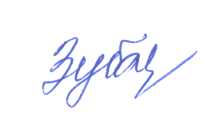 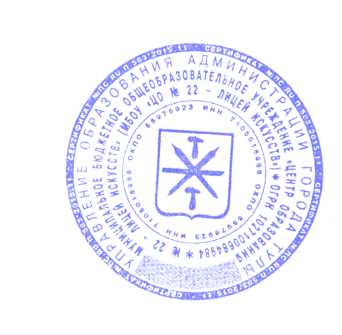 